Bláth na hóige: Nótaí an MhúinteoraTá na ceachtanna bunaithe ar mhír físe ina bhfuil múinteoir ó Phobalscoil Chorca Dhuibhne ag cur síos ar an saghas duine a bhí ann agus é ina dhéagóir. Tá an píosa i gcanúint na Mumhan. Tá na ceachtanna oiriúnach do rang a bhfuil caighdeán réasúnta ard Gaeilge acu don Ardteistiméireacht, ach is féidir leat féin iad a láimhseáil ar bhealach a oireann don rang atá agat féin. Réamhobair 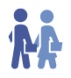 Léigh a bhfuil ar an sleamhnán seo leis an rang ar fad agus ansin cuir gach beirt ag obair le chéile chun tabhairt faoi na ceisteanna a fhreagairt. Pléigh mar rang iomlán ansin na tuairimí a bheidh acu. Déan iarracht plé a chothú, go háirithe timpeall ar an dá líne dheireanacha den rann.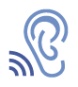 Éisteacht 1Léigh na ceisteanna don chleachtadh éisteachta leis an rang ar fad sula gcuireann tú an mhír ar siúl ionas go mbeidh a fhios acu cén freagraí a bheidh á lorg acu agus iad ag éisteacht. Más féidir, fág na ceisteanna thuas ar an scáileán fad is atá an mhír á seinm.Pléigh freagraí na gceisteanna leis an rang ar fad ag an deireadh.Éisteacht 2Seinn an mhír arís chun seans a thabhairt do na daltaí an cleachtadh seo a dhéanamh.Ceartaigh ansin é leis an rang iomlán (féach Freagraí thíos).Iarobair 1Mínigh do na daltaí go mbeidh orthu na boscaí a líonadh isteach ina n-aonar ar dtús. Cuir treoir ar fáil dóibh maidir le cad atá ag teastáil i.e. is leor frásaí nó cur síos gearr do gach bosca. Abair leo timpeall ceithre thréith phearsanta a lua don bhosca deireanach.Seans maith go mbeidh deacrachtaí ag na daltaí cur síos a dhéanamh ar chúrsaí stíle as Gaeilge. Más mar sin atá, déan iarracht an rang ar fad a chur ag obair ar leaganacha sásúla de fhrasaí a bheidh ag teastáil uathu.Iarobair 2Lig do na foghlaimeoirí na ceisteanna seo a phlé i ngrúpaí de bheirt nó triúr. Déan iarracht plé ranga a chothú faoi chuid de na ceisteanna.Iarobair 3Tá cúpla seanfhocal ar an sleamhnán seo a bhaineann le téamaí na hóige, íomhá/faisean agus tréithe pearsanta. Tabhair seans do na daltaí machnamh a dhéanamh ar a n-úsáid ar dtús agus ansin éist leis na tuairimí a bheidh acu agus abair leo samplaí a chur ar fáil d’ócáidí ag a bhféadfaí iad a úsáid. Bheadh sé go hiontach dá bhféadfá féin seanfhocail eile a bhaineann leis na téamaí thuas a chur leis an liosta.Is nua-théarmaíocht atá i gceist le cuid B (féach Freagraí thíos). Scríobh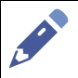 Léigh a bhfuil ar an sleamhnán seo leis na daltaí le go dtuigfidh siad cad a bheidh le déanamh acu. Cuir i mbun oibre ansin iad. D’fhéadfaí an ceacht seo a thabhairt mar obair bhaile seachas obair ranga dá n-oirfeadh sin níos fearr.Abair le daltaí éagsúla a litreacha a ghlaoch amach don rang ar fad agus scríobh an stór focal úsáideach a thiocfaidh chun cinn ar an gclár.Éisteacht 2cheery:					gealgháireach		 ...as I was once:		 		is a bhíos (bhí mé) tamallhope:			 		dóchasthe charts:			 		na cairteannaa particular time period:		 	ré áirithewe were really into them:	 		bhíomar ana-thógtha leodesign:			 		dearadhrevolutionary:			 	réabhlóideachwe felt we could relate to them:	 	shamhlaíomar go mbaineadar linnthere was no harm in it:		 	ní raibh aon díobháil annIarobair 3:Idirdhealú ar bhonn aoise: 	age-discriminationAosoideachas :			adult educationTeorainn aoise:			age-limitAois toilithe:			age of consent Bláth na hóige – ScriptDonncha Ó Céileachair				                  Pobalscoil Chorca DhuibhneA Dhonncha, an bhfuil tusa ana-dhifriúil anois mar dhuine ná mar a bhís (bhí tú) nuair a bhís i do dhéagóir?Is dócha nach bhfuilim chomh gealgháireach is a bhíos (bhí mé) tamall. Tá cuid den dóchas imithe. Mar an uair sin bhíos ag tosach ré, táim ag deireadh ré anois! So, ach seachas san, is dóigh liom féin gurb é an duine céanna mé. Bainim sásamh as cuid mhaith de na rudaí céanna, spórt, a bheith amuigh faoin aer, feirmeoireacht. Na caithimh aimsire céanna. Tá cuid mhaith de na cairde céanna agam is a bhí fadó. Ní éistim leis an gceol céanna díreach is a n-éistinn leis fadó.Cén saghas ceoil go n-éistíteá leis fadó?Bhuel, pé rud a bhí ar na cairteanna ag an am. Bhí sé sin go maith. Éistim le cuid acu fós, ar nós Bob Dylan agus na Rolling Stones agus rudaí. Mhaireadar sin, abair, ní bhaineadar le ré áirithe, dáiríre, tá daoine fós ag éisteacht leo san. Is maith liom iad san fós ach tá dearúd déanta agam ar dhaoine ar nós T-Rex agus a leithéidí san agus ní fhéadfainn fiú amháin a rá leat cén t-amhrán a bhí ag aon cheann acu. Ach, ag an am, rud mór ab ea iad agus bhíomar ana-thógtha leo.Agus an raibh do stíl ana-dhifriúil an uair sin ná mar atá sí anois inniu?Bhuel, gruaig fhada a bhí ann ag an am agus dheineas mo dhícheall í a chur ag fás ach in airde san aer a bhí sí ag fás seachas anuas, so ní réitigh sí leis an saghas gruaige a bhí agamsa. Yeah, thaitnigh faisean linn, bhíodh éadaí difriúla orainn. Bhíodh treabhsar againn a bhíodh saghas leathan thíos ina bhun. Agus dá mbeifeá saghas... dá dteastódh uait breis a chur leis, d’fhéadfá elephant flare a bheith agat. Níos leithne fós. Bróga le sála. Ana-chuid jeans, faoi mar atá inniu, dáiríre, ach ní bheidís chomh maith ag féachaint is atá na jeans atá sa lá inniu ann. Bhíodar níos cosúla le rud a bheadh á chaitheamh ag fear oibre, i ndáiríre. Ní raibh an stíl céanna agus an dearadh céanna orthu is atá inniu. Ná an costas.Táim siúráilte. Agus an mbíodh postaeirí crochta ar fhallaí do sheomra leapan agat?Ní raibh aon chead agam ach bhídís ag daoine eile. Ach bhíodh áit agam amuigh sa gharáiste. Bhíodh póstaeirí caide ana-mhór... foirne caide is rudaí mar sin. Agus cúpla póstaer de Che Guevara agus cúpla duine mar sin a shamhlaíomar a bheith réabhlóideach agus go mbaineadar linn is rudaí mar sin. Bhí simplíocht orainn, dáiríre. Ní raibh aon díobháil ann.Dá mbeifeá le dul siar san am agus comhairle a chur ort féinig, cén chomhairle a chuirfeá ort féinig... a chuirfeá ar an Donncha a bhí sé mbliana déag, mar shampla?Tá sé deacair a rá agus is dócha... ní féidir leat dul siar ar do shaol, pé scéal é. Níl an rogha san ann agus bhíos ag obair i Sasana nuair a bhíos... bhíos fásta suas go maith, bhíos sna ficheadaí. Bhíos ag obair le fear istigh i dtrinse lá agus is é an chomhairle a chur sé sin ormsa nó an chaint a bhí aige i dtaobh a leithéid ná “dá mbeadh mo shaol arís agam” a dúirt sé, “ní dhéanfainn na dearúdaí céanna ach dhéanfainn dearúdaí difriúla.” Seo, sa tslí sin, comhairle – ní féidir é a chur ar dhuine thar n-ais. LeibhéalAn Ardteistiméireacht – Dúshlánach SpriocannaCumas tuisceana, scríbhneoireachta, léitheoireachta agus labhartha na ndaltaí a fhorbairt sa réimse saoil – ag teacht in inmhe / cúrsaí stíleStór focalAg dul in inmhe agus cúrsaí stíleStraitéisí Múinteoireachta MoltaFreagraí